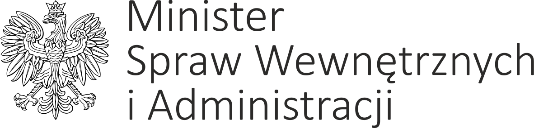 DP-WLM-0231-55/2020/MJ	                     Warszawa, dnia 14 sierpnia 2020 r.	Według rozdzielnikaSzanowni Państwo,Stosownie do postanowień § 36 uchwały nr 190 Rady Ministrów z dnia 29 października 2013 r. – Regulamin pracy Rady Ministrów (M. P. z 2016 r. poz. 1006, z późn. zm.), w załączeniu przekazuję projekt uchwały Rady Ministrów w sprawie ustanowienia programu wieloletniego "Program integracji społecznej i obywatelskiej Romów w Polsce na lata 2021-2030". Jednocześnie uprzejmie informuję, 
że ww. projekt jest dostępny na stronie Biuletynu Informacji Publicznej Rządowego Centrum Legislacji 
w zakładce Rządowy Proces Legislacyjny.Uprzejmie proszę o zajęcie stanowiska względem ww. projektu w terminie 7 dni od dnia jego otrzymania, a w przypadku zgłoszenia uwag, przekazanie ich również w wersji elektronicznej na adres: dep.prawny@mswia.gov.pl. Wyznaczenie krótszego terminu na zajęcie stanowiska wynika z potrzeby pilnego uzgodnienia nowego projektu programu, z uwagi na upływający w bieżącym roku termin realizacji Programu integracji społeczności romskiej w Polsce na lata 2014-2020.Łączę wyrazy szacunku,Minister Spraw Wewnętrznych i Administracji z up. Błażej Poboży
Podsekretarz Stanu- podpisano kwalifikowanym podpisem elektronicznym-Otrzymują:Centralna Rada Romów w Polsce Centrum Doradztwa i Informacji dla RomówCentrum Doradztwa i Informacji dla Romów w PolsceFundacja Integracji Społecznej PROM Fundacja BAHTAŁE ROMAFundacja pod imieniem BosmanaFundacja pod imieniem KowalaFundacja Pomocy Dzieciom i Młodzieży "Salvator"Fundacja Sztuki "JAW DIKH"Integracyjne Stowarzyszenie SAWOREKomitet Opieki nad Zabytkami Kultury Żydowskiej w TarnowieKrajowe Stowarzyszenie Romów "Amare Roma"Królewska Fundacja RomówMałopolskie Stowarzyszenie Romów "JAMARO"Radomskie Stowarzyszenie Romów "ROMANO WAŚT" (POMOCNA DŁOŃ)Romskie Stowarzyszenie Oświatowe HARANGOSStowarzyszenie "Kultury i Edukacji Romów"Stowarzyszenie AngelStowarzyszenie Asystentów Edukacji Romskiej w PolsceStowarzyszenie Graf & GroupStowarzyszenie Integracji i Rozwoju Mniejszości NarodowychStowarzyszenie JududoroStowarzyszenie Mniejszości Narodowej Roma w Polsce "JANKESCI"Stowarzyszenie Mniejszości Narodowej Romów "ROMA-UNION"Stowarzyszenie Na Rzecz Społeczności Romskiej "Zefiryn"Stowarzyszenie Kultury Romskiej "Hitano"Stowarzyszenie ROMStowarzyszenie Romów  "Bahtałe-Roma"Stowarzyszenie Romów ROMANO KHER w BiałogardzieStowarzyszenie Romów w GliwicachStowarzyszenie Romów w MielcuStowarzyszenie Romów w PolsceStowarzyszenie Romów w Pyrzycach "Patra"Stowarzyszenie Romów Zachodniopomorskich "TERNE CIERCHENIA" Stowarzyszenie Twórców i Przyjaciół Kultury Cygańskiej im. Papuszy w Gorzowie WielkopolskimStowarzyszenie Związek Romów Polskich w ŚwidwinieStowarzyszenie Promocji Zdrowia i Pomocy Rodzinie Równe szanseStowarzyszenie Romów w Nowej SoliZgierskie Stowarzyszenie RomówNiezależne Stowarzyszenie Romów w Nowej SoliStowarzyszenie "Cierchenia"Towarzystwo Krzewienia Kultury i Tradycji Romskiej "KAŁE JAKHA"Towarzystwo Społeczno - Kulturalne Romów RPTowarzystwo Kulturalno-Społeczne Romów w GłubczycachZabrzańskie Stowarzyszenie RomówZwiązek Romów PolskichZwiązek Romów Polskich - Oddział w Gorzowie WielkopolskimKujawsko-Pomorski Oddział Okręgowy PCKCaritas Diecezji TarnowskiejRada Konferencji Episkopatu Polski ds. Migracji, Turystyki i PielgrzymekZgromadzenie Sióstr NazaretanekOPS Warszawa Praga – PołudnieMiejski Ośrodek Pomocy Społecznej w LimanowejOśrodek Pomocy Społecznej Dzielnicy Ursus m. st. Warszawy